لجنة مناهضة التعذيب		قرار اعتمدته اللجنة بموجب المادة 22 من الاتفاقية بشأن البلاغ رقم 837/2017* **بلاغ مقدم من:	م. (لا يمثله محام)الشخص المدعى أنه الضحية:	صاحب الشكوىالدولة الطرف:	السويدتاريخ تقديم الشكوى:	4 آب/أغسطس 2017 (تاريخ الرسالة الأولى)المسائل الموضوعية:	الإبعاد إلى الصين؛ خطر التعرض للتعذيب وغيره من ضروب المعاملة أو العقوبة القاسية أو اللاإنسانية أو المهينة	حيث علمت اللجنة، في اجتماعها المعقود في 28 نيسان/أبريل 2021، أنّ أمر الطرد الصادر في حق صاحب الشكوى قد سقط بالتقادم في 3 نيسان/أبريل 2021، وأنه يجوز له تقديم طلب لجوء جديد في السويد، قررت وقف النظر في البلاغ رقم 2017/837 على أساس أنه يحق لصاحب الشكوى تقديم بلاغ جديد إلى اللجنة في حال تعرّضه مجدداً لخطر الترحيل القسري من أراضي الدولة الطرف.الأمم المتحدةCAT/C/70/D/837/2017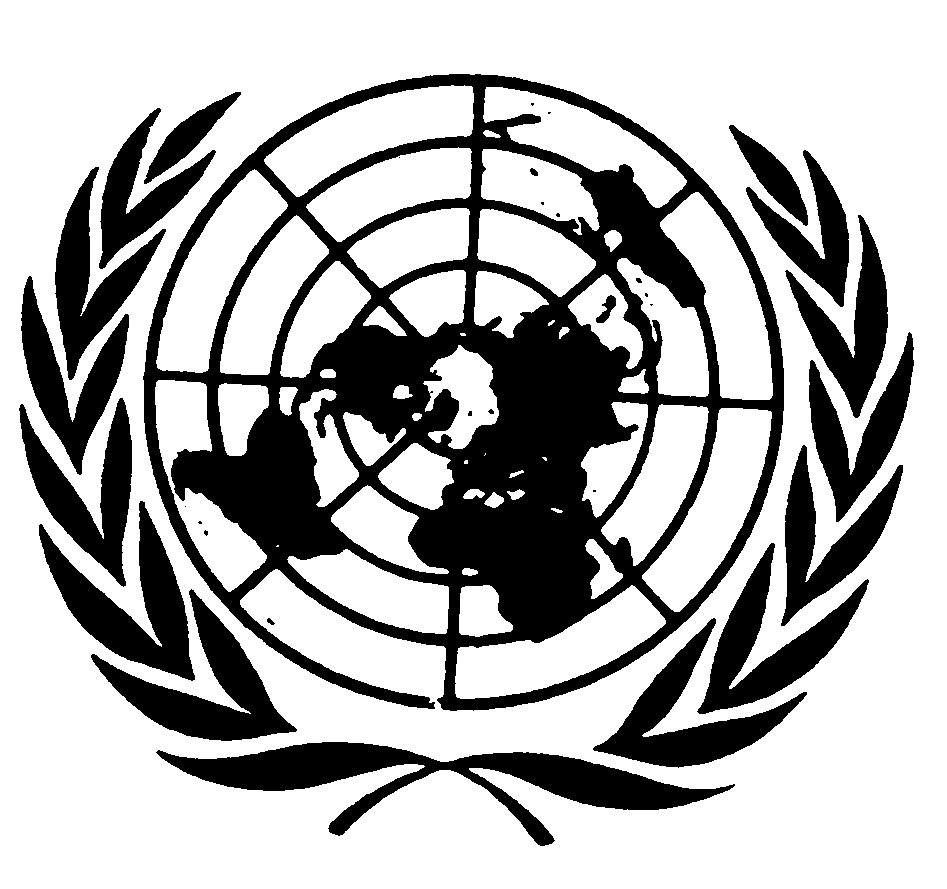 اتفاقية مناهضة التعذيب وغيره من ضروب المعاملة أو العقوبة القاسية أو اللاإنسانية أو المهينةDistr.: General21 May 2021ArabicOriginal: English